As instruções para a inscrição se encontram na IS 00-003, disponível em http://www2.anac.gov.br/biblioteca/iac.aspExame (sigla - nome). Selecione apenas um por formulário: PPA - Piloto Privado Avião PCA/IFR - Piloto Comercial/IFR Avião PLA - Piloto Linha Aérea Avião INVA - Instrutor de Voo Avião PPH - Piloto Privado Helicóptero PCH - Piloto Comercial Helicóptero PLH - Piloto Linha Aérea Helicóptero INVH - Instrutor de Voo Helicóptero IFR - Voo Por Instrumentos  PPL - Piloto de Planador INVP - Instrutor de Voo Planador CMS - Comissário de Voo MCV - Mecânico de Voo AVI - Mecânico de Manutenção Aeronáutica, Grupo Aviônicos CEL - Mecânico de Manutenção Aeronáutica, Grupo Célula GMP - Mecânico de Manutenção Aeronáutica, Grupo Motopropulsor R-VFRA - Regulamentos Visuais Avião R-VFRH - Regulamentos Visuais Helicóptero R-IFRA - Regulamentos por Instrumentos Avião R-IFRH - Regulamentos por Instrumentos HelicópteroCaso deseje solicitar dispensa de matérias, especifique-as no campo abaixo:(As dispensas se encontram previstas na Tabela de Equivalência, no Apêndice D da IS 00-003) Candidato:Nome completo: CANAC: Telefone: CPF: E-mail: Agendamento:Cidade: Turno: Datas: ,  ou Caso não haja vagas nas datas acima, deseja que a ANAC agende para a primeira data disponível partir da data mais antiga entre as três?SIM.  NÃO, desejo somente ser informado da indisponibilidade.Dados do Pagamento da TFAC:Data: Serviço: Valor: Autenticação bancária: _____________________________________, ____/____/20___         ______________________                                    (Local e data)	Assinatura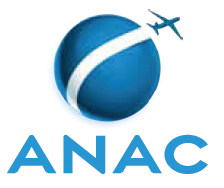 FORMULÁRIO DE INSCRIÇÃO EM EXAME DE CONHECIMENTOS TEÓRICOS (IS 00-003)